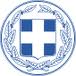 Θέμα: «Συγχαρητήρια επιστολή».Είναι σε όλους γνωστό, ότι η ιδιαιτερότητα του εκπαιδευτικού έργου απαιτεί από τους διδάσκοντες, και γενικά από όλους τους συμμετέχοντες στην εκπαιδευτική διαδικασία, αληθινή κατάθεση ψυχής. Κάθε προσπάθεια που γίνεται, περισσότερο ή λιγότερο επιτυχημένη, εμφανής ή λιγότερο εμφανής μέσα στη σχολική τάξη και το σχολικό περιβάλλον γενικότερα, αξίζει της προσοχής και της στήριξης όλων μας. Υπάρχουν, όμως, κάποιες εκπαιδευτικές δράσεις που γίνονται σήμερα μέσα στα σχολεία μας, οι οποίες πραγματικά ανοίγουν περισσότερο τους ορίζοντες των μαθητών μας και τους προετοιμάζουν, ίσως, καλύτερα για την αυριανή ενήλικη ζωή τους σε έναν κόσμο αρκετά διαφορετικό και οπωσδήποτε πολύ πιο ανοιχτό από τον δικό μας. Για τις δράσεις αυτές, απαιτείται μεγαλύτερη προετοιμασία από τους εκπαιδευτικούς μας και η ολοκλήρωσή τους απαιτεί πραγματικά μεγαλύτερη προσπάθεια αλλά και ανιδιοτελή επένδυση άφθονου προσωπικού χρόνου από αυτούς. Τέτοιες προσπάθειες, οι οποίες εκτός από όσα ανέφερα παραπάνω προβάλουν ολόκληρη τη σχολική μονάδα, τη δια-συνδέουν στο πλαίσιο ενός εκπαιδευτικού προγράμματος και με άλλες σχολικές μονάδες αλλά και χώρες του εξωτερικού, θα έλεγα ότι αξίζουν περισσότερο την προσοχή και την ενεργό υποστήριξη όλων μας.  Τέτοιες δράσεις, οι οποίες αντανακλούν και προβάλλουν στην Ελλάδα και σε ολόκληρο τον κόσμο το υψηλό επίπεδο των εκπαιδευτικών μας και του εκπαιδευτικού έργου που συντελείται στις σχολικές μονάδες της 49ης Περιφέρειας Δημοτικής Εκπαίδευσης Αττικής υπάρχουν μέχρι σήμερα πάρα πολλές. Ωστόσο, βέβαιο είναι ότι οι δράσεις αυτές, όσο και οι συντελεστές τους οι συνάδελφοι εκπαιδευτικοί, αξίζουν τα συγχαρητήρια όλων μας. Με την παρούσα επιστολή μου θέλω, λοιπόν, να συγχαρώ εκ μέρους ολόκληρης της εκπαιδευτικής μας κοινότητας της 49ης Περιφέρειας Δ.Ε. Αττικής, τη Διευθύντρια του 1ου Δημοτικού Σχολείου Θρακομακεδόνων κ. ¨Ολγα Βασιλείου, τη δασκάλα των Αγγλικών κ. Αγγελική Δασκαλοπούλου και την κ. Αθανασία Αλεξοπούλου, δασκάλα Πληροφορικής, για τη δράση e-Τwinning: “The world in our hands - we can play it out” στην οποία συμμετέχουν και για όσα μέχρι σήμερα έχουν κάνει με τους μαθητές τους στο πλαίσιο αυτό, καθώς και όλους τους εκπαιδευτικούς του σχολείου τους που τους υποστηρίζουν και τους συμπαραστέκονται ενεργά στην προσπάθειά τους αυτή.  Ο Σχολικός ΣύμβουλοςΑνδρέας Ν. ΖεργιώτηςΕΛΛΗΝΙΚΗ ΔΗΜΟΚΡΑΤΙΑΥΠΟΥΡΓΕΙΟ ΠΑΙΔΕΙΑΣ & ΘΡΗΣΚΕΥΜΑΤΩΝΠΕΡΙΦΕΡΕΙΑΚΗ  ΔΙΕΥΘΥΝΣΗ ΠΡΩΤΟΒΑΘΜΙΑΣ & ΔΕΥΤΕΡΟΒΑΘΜΙΑΣ ΕΚΠΑΙΔΕΥΣΗΣ ΑΤΤΙΚΗΣ49η ΠΕΡΙΦΕΡΕΙΑ ΔΗΜΟΤΙΚΗΣ ΕΚΠΑΙΔΕΥΣΗΣ ΑΤΤΙΚΗΣ ΣΧΟΛΙΚΟΣ ΣΥΜΒΟΥΛΟΣ Δρ. ΑΝΔΡΕΑΣ Ν.  ΖΕΡΓΙΩΤΗΣΕΛΛΗΝΙΚΗ ΔΗΜΟΚΡΑΤΙΑΥΠΟΥΡΓΕΙΟ ΠΑΙΔΕΙΑΣ & ΘΡΗΣΚΕΥΜΑΤΩΝΠΕΡΙΦΕΡΕΙΑΚΗ  ΔΙΕΥΘΥΝΣΗ ΠΡΩΤΟΒΑΘΜΙΑΣ & ΔΕΥΤΕΡΟΒΑΘΜΙΑΣ ΕΚΠΑΙΔΕΥΣΗΣ ΑΤΤΙΚΗΣ49η ΠΕΡΙΦΕΡΕΙΑ ΔΗΜΟΤΙΚΗΣ ΕΚΠΑΙΔΕΥΣΗΣ ΑΤΤΙΚΗΣ ΣΧΟΛΙΚΟΣ ΣΥΜΒΟΥΛΟΣ Δρ. ΑΝΔΡΕΑΣ Ν.  ΖΕΡΓΙΩΤΗΣΑχαρνές, 23 Οκτωβρίου 2014 Αριθμ. Πρωτ.: Φ10/421ΠΡΟΣτο 1ο Δημοτικό Σχολείο ΘρακομακεδόνωνΚΟΙΝΟΠΟΙΗΣΗ:Όλες τις σχολικές μονάδες της 49ης Περιφέρειας Δ.Ε. Αττικήςκ. Διευθύντρια Εκπαίδευσης Ανατολικής Αττικήςκ. Προϊστάμενο Επιστημον-ικής & Παιδαγωγικής Καθο- δήγησης Π.Ε. ΑττικήςΤαχ. Δ/νση: Εθν. Αντιστάσεως 32Αχαρνές, 23 Οκτωβρίου 2014 Αριθμ. Πρωτ.: Φ10/421ΠΡΟΣτο 1ο Δημοτικό Σχολείο ΘρακομακεδόνωνΚΟΙΝΟΠΟΙΗΣΗ:Όλες τις σχολικές μονάδες της 49ης Περιφέρειας Δ.Ε. Αττικήςκ. Διευθύντρια Εκπαίδευσης Ανατολικής Αττικήςκ. Προϊστάμενο Επιστημον-ικής & Παιδαγωγικής Καθο- δήγησης Π.Ε. ΑττικήςΤ.Κ.-Πόλη: 13674, ΑχαρνέςΑχαρνές, 23 Οκτωβρίου 2014 Αριθμ. Πρωτ.: Φ10/421ΠΡΟΣτο 1ο Δημοτικό Σχολείο ΘρακομακεδόνωνΚΟΙΝΟΠΟΙΗΣΗ:Όλες τις σχολικές μονάδες της 49ης Περιφέρειας Δ.Ε. Αττικήςκ. Διευθύντρια Εκπαίδευσης Ανατολικής Αττικήςκ. Προϊστάμενο Επιστημον-ικής & Παιδαγωγικής Καθο- δήγησης Π.Ε. ΑττικήςΤηλέφωνο: 2108145999Αχαρνές, 23 Οκτωβρίου 2014 Αριθμ. Πρωτ.: Φ10/421ΠΡΟΣτο 1ο Δημοτικό Σχολείο ΘρακομακεδόνωνΚΟΙΝΟΠΟΙΗΣΗ:Όλες τις σχολικές μονάδες της 49ης Περιφέρειας Δ.Ε. Αττικήςκ. Διευθύντρια Εκπαίδευσης Ανατολικής Αττικήςκ. Προϊστάμενο Επιστημον-ικής & Παιδαγωγικής Καθο- δήγησης Π.Ε. ΑττικήςΗλ. Δ/νση: symdim-anatt49@sch.grΑχαρνές, 23 Οκτωβρίου 2014 Αριθμ. Πρωτ.: Φ10/421ΠΡΟΣτο 1ο Δημοτικό Σχολείο ΘρακομακεδόνωνΚΟΙΝΟΠΟΙΗΣΗ:Όλες τις σχολικές μονάδες της 49ης Περιφέρειας Δ.Ε. Αττικήςκ. Διευθύντρια Εκπαίδευσης Ανατολικής Αττικήςκ. Προϊστάμενο Επιστημον-ικής & Παιδαγωγικής Καθο- δήγησης Π.Ε. ΑττικήςΙστολόγιο: www.49epa.weebly.com Αχαρνές, 23 Οκτωβρίου 2014 Αριθμ. Πρωτ.: Φ10/421ΠΡΟΣτο 1ο Δημοτικό Σχολείο ΘρακομακεδόνωνΚΟΙΝΟΠΟΙΗΣΗ:Όλες τις σχολικές μονάδες της 49ης Περιφέρειας Δ.Ε. Αττικήςκ. Διευθύντρια Εκπαίδευσης Ανατολικής Αττικήςκ. Προϊστάμενο Επιστημον-ικής & Παιδαγωγικής Καθο- δήγησης Π.Ε. ΑττικήςΑχαρνές, 23 Οκτωβρίου 2014 Αριθμ. Πρωτ.: Φ10/421ΠΡΟΣτο 1ο Δημοτικό Σχολείο ΘρακομακεδόνωνΚΟΙΝΟΠΟΙΗΣΗ:Όλες τις σχολικές μονάδες της 49ης Περιφέρειας Δ.Ε. Αττικήςκ. Διευθύντρια Εκπαίδευσης Ανατολικής Αττικήςκ. Προϊστάμενο Επιστημον-ικής & Παιδαγωγικής Καθο- δήγησης Π.Ε. ΑττικήςΠληροφορίες: Α. ΝικολακούληΑχαρνές, 23 Οκτωβρίου 2014 Αριθμ. Πρωτ.: Φ10/421ΠΡΟΣτο 1ο Δημοτικό Σχολείο ΘρακομακεδόνωνΚΟΙΝΟΠΟΙΗΣΗ:Όλες τις σχολικές μονάδες της 49ης Περιφέρειας Δ.Ε. Αττικήςκ. Διευθύντρια Εκπαίδευσης Ανατολικής Αττικήςκ. Προϊστάμενο Επιστημον-ικής & Παιδαγωγικής Καθο- δήγησης Π.Ε. ΑττικήςΤηλέφωνο:2102465855Αχαρνές, 23 Οκτωβρίου 2014 Αριθμ. Πρωτ.: Φ10/421ΠΡΟΣτο 1ο Δημοτικό Σχολείο ΘρακομακεδόνωνΚΟΙΝΟΠΟΙΗΣΗ:Όλες τις σχολικές μονάδες της 49ης Περιφέρειας Δ.Ε. Αττικήςκ. Διευθύντρια Εκπαίδευσης Ανατολικής Αττικήςκ. Προϊστάμενο Επιστημον-ικής & Παιδαγωγικής Καθο- δήγησης Π.Ε. ΑττικήςΤηλ. & Φαξ: 2102461598Αχαρνές, 23 Οκτωβρίου 2014 Αριθμ. Πρωτ.: Φ10/421ΠΡΟΣτο 1ο Δημοτικό Σχολείο ΘρακομακεδόνωνΚΟΙΝΟΠΟΙΗΣΗ:Όλες τις σχολικές μονάδες της 49ης Περιφέρειας Δ.Ε. Αττικήςκ. Διευθύντρια Εκπαίδευσης Ανατολικής Αττικήςκ. Προϊστάμενο Επιστημον-ικής & Παιδαγωγικής Καθο- δήγησης Π.Ε. ΑττικήςΗλ. Δ/νση: simvouloi@yahoo.comΑχαρνές, 23 Οκτωβρίου 2014 Αριθμ. Πρωτ.: Φ10/421ΠΡΟΣτο 1ο Δημοτικό Σχολείο ΘρακομακεδόνωνΚΟΙΝΟΠΟΙΗΣΗ:Όλες τις σχολικές μονάδες της 49ης Περιφέρειας Δ.Ε. Αττικήςκ. Διευθύντρια Εκπαίδευσης Ανατολικής Αττικήςκ. Προϊστάμενο Επιστημον-ικής & Παιδαγωγικής Καθο- δήγησης Π.Ε. Αττικής